Общество с ограниченной ответственностью «ХИМЭКОЦЕНТР»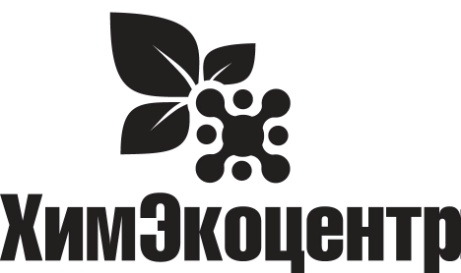 664005, г. Иркутск, ул. Маяковского, 2, оф. 6Тел. 8(3952)951966, e-mail:info@himcentre.ru web: www.himcentre.ruИНН 3812153694 КПП 381201001 ОГРН 1143850008060Multipower EСредство эконом – класса для мытья полов. Концентрат.Описание:Щелочное моющее низкопенное  средство.  Удаляет основные виды загрязнений с большинства типов напольных покрытий. Не требует смывания. Не оставляет разводов. Не закупоривает форсунки в распыляющих системах.Экологически безопасно. При размораживании сохраняет свои свойства.Назначение:Подходит для мытья следующих типов напольных покрытий - линолеума, ламината, керамических, из натурального и искусственного камня (мрамор, гранит, терраццо), синтетических (ПВХ, винил), каучуковых, окрашенных деревянных, наливных. Применяется для мытья ручным и механизированным способом. ВНИМАНИЕ! С осторожностью применять на поверхностях из неокрашенного или лакированного дерева, на глазурованной или глянцевой плитке.Способ применения  Основные характеристики:Состав: Вода, АПАВ, НПАВ,  комплексообразователь, сода, консервант, краситель.Значение pH (для концентрата): 10,0Объем:	Выпускается также в канистрах по Меры предосторожности:Использовать резиновые перчатки и спецодежду.При попадании на кожу или в глаза обильно промыть их водой, обратиться к врачу.Хранение:Хранить в плотно закрытой упаковке в сухом темном помещении отдельно от пищевых продуктов. При температуре от +1 до +25оС. Не допускать перегрева и замораживания. Беречь от детей.Срок годности: 36 месяцев (соблюдать условия транспортировки и хранения).Вид  уборкиПрименениеЕжедневное мытье полов ручным способомКонцентрат развести водой из расчета 1:40-1:1:70 (15–25мл/л) в зависимости от степени загрязнения.Генеральная уборка ручным способомКонцентрат развести водой из расчета 1:10 (100 мл/л).Уборка поломоечной машинойКонцентрат развести водой из расчета  1:30-1:70 (15–30 мл/л) в зависимости от степени загрязнения.